Поделки с детьми к Пасхе.             Скоро Пасха! Предлагаю Вам  Вместе с детьми сделать поделки своими руками.  Для этого из цветного картона надо вырезать овал, из пластилина скатайте жгутики. Жгутики выкладываются на овале в виде волн или прямых линий и слегка прижимаются (примазываются ) к картону. Дальше на пластилиновый жгут выкладываем узор из природного материала . Это также может быть и крупы (греча, рис, манка).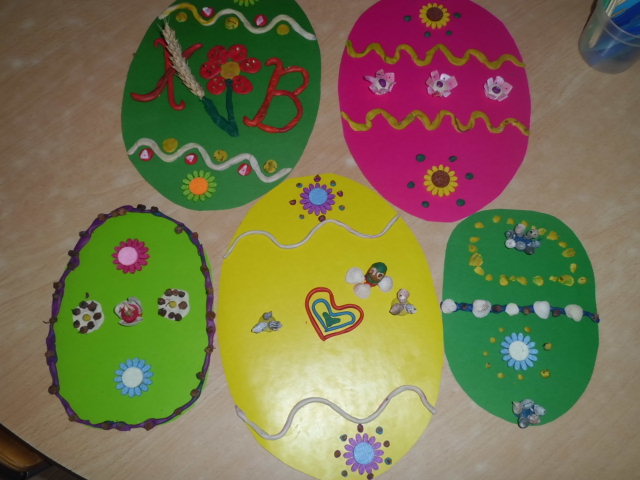 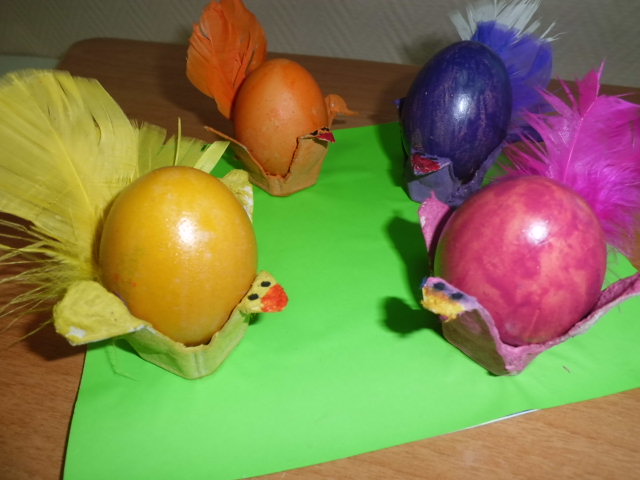               Этим же способом можно раскрасить вареное яйцо. На пластилиновые жгутики прилепить украшение из ракушек, круп, любого природного материала. Яйцо будет не только красивым, но и оригинальным.             Предлагаю еще один способ украшения яиц «Цыплята». Для этого нарвите желтые салфетки на полоски шириной 1-1.5 сантиметра. Из каждой полоски скатайте шарик. Сварите крахмал вместо клея. Возьмите  вареное яйцо (можно взять муляж или теннисный шарик) смазывайте небольшую его часть  приготовленным крахмальным клеем и плотно выкладываете шарики из салфеток. Так обклейте желтыми шариками все яйцо. Дайте  поделке высохнуть. Из красной салфетки скатайте 5-6 шариков и приклейте их наверх  друг за другом  (полоской). Это гребешок. Из красной полоске сделайте клюв. Скатайте из цветной салфетки еще два шарика и сделайте глаза цыплятам. Поделка готова.             Вы можете по аналогии придумать и другие поделки. Вашим детям будет интересно, а яйца получатся необычными. Желаю удачи!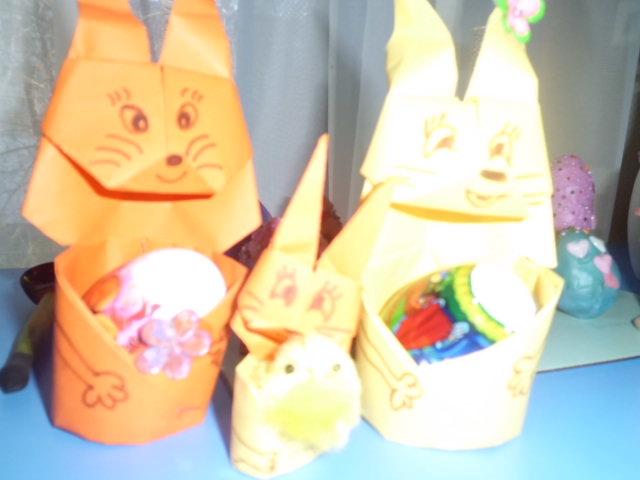 